KillerkeimeWenn Antibiotika nicht mehr wirken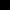 